Arbeitsauftrag Digitale Grundbildung in GWUnterrichtseinheit zum Thema Gestaltung des Lebensraums - FlächenwidmungsplanBindreither JohannaPrivate Pädagogische Hochschule der Diözese LinzLV: Fachdidaktik der Geo- und Wirtschaftsmedien LV-Leiter: Mag. Prof. Alfons KollerThema der Unterrichtseinheit: Gestaltung des Lebensraums – FlächenwidmungsplanArt des Unterrichts: TeamteachingKlassen: 3a/3bSchüleranzahl: 12-15Benötigte Materialien: GW Bücher, Stift, PC, (eventuell ein von den Lehrpersonen vorbereitetes Übungsblatt mit den Aufgaben zur Gruppenarbeit)Grobziele: Die Bedeutung des Flächenwidmungsplans kennenlernen.Das Bedienen des Flächenwidmungsplans erlernen und kennenlernen.Feinziele:Die SuS lernen, mit dem Flächenwidmungsplan der Website Doris zu arbeiten.Die SuS lernen, einzelne Informationen aus dem Flächenwidmungsplan abzulesen.Verstehen, warum nicht jede Fläche die gleiche Widmung hat/nicht jede Fläche gleich genutzt werden kann.Verstehen, dass es in einem Ort/Gebiet viele verschiedene Arten von Widmungen gibt.Erkennen, welche Faktoren ausschlaggebend für eine Widmung sind.Lehrplanbezüge: (Aus dem Lehrplan der NMS und AHS-Unterstufe 1985 & 2000)„Einsichten in Vorgänge der Raumentwicklung gewinnen, um Fragen der Raumnutzung und Raumordnung unter Beachtung von Ökonomie und Ökologie zu verstehen.“ „Befähigungen entwickeln, geographischwirtschaftskundliche Arbeitsmittel und Arbeitstechniken zu handhaben, um selbständig Wissen erwerben und umsetzen zu können.“„Informationen aus verschiedenen Medien und Quellen aufnehmen und bewerten, um selbständig Orientierung und Urteil zu finden.“„Die Notwendigkeit der Raumordnung begreifen.“Die SuS der dritten Klassen der NMS St.Oswald/Freistadt haben in den vorangegangenen Unterrichtseinheiten die Themen Zentrum – Peripherie, Siedlungsräume in Österreich, Nutzung und Gestaltung des Lebensraums und Raumordnung behandelt. Beim Thema Raumordnung wurde auf den Begriff des Flächenwidmungsplans näher eingegangen. Für den GW Unterricht stehen den SuS die „Mehrfach“ Bücher vom Veritas-Verlag zur Verfügung. Alle SuS haben zwei Bücher, wobei eines für den theoretischen- und das andere für den Übungsteil gedacht ist. Im Übungsteil finden sich zwei Übungen zum Thema Flächenwidmungsplan. Um den SuS die Bedeutung des Flächenwidmungsplans genauer zu vermitteln, haben sie in der folgenden Stundenskizze Zeit, in Gruppen selbst mit dem Flächenwidmungsplan der Website Doris zu Arbeiten.Schulbücher:  Graf, M., Karl, C., & Vogel-Waldhütter, M. (2014). Mehrfach Geografie 3. Teil 1- Wissen & Verstehen. Linz: Veritas-Verlag.Graf, M., Karl, C., & Vogel-Waldhütter, M. (2014). Mehrfach Geografie 3. Teil 2 - Anwenden & Forschen. Linz: Veritas-Verlag.Websites/Links Flächenwidmungsplan: https://www.doris.at/themen/bauenwohnen/flaewi.aspxhttps://www.doris.at/themen/umwelt/wasser.aspx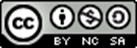 UnterrichtsformZeitInhaltMedienFrontalunterricht5-10 Min.Die wichtigsten Begriffe und Prinzipien der vorangegangenen Themen werden zu Beginn nochmals wiederholt. Die Aufgaben im Schulbuch zum Thema Flächenwidmungsplan werden nochmals in Erinnerung gerufen.Schulbücher, HeftFrontalunterricht5-10 Min.An der Leinwand zeigen die Lehrpersonen der Klasse den Flächenwidmungsplan der Website Doris.Am Beispiel des Ortes St. Oswald/Freistadt werden die einzelnen Funktionen zur Bedienung des Flächenwidmungsplans erklärt.PCGruppenarbeit30 min.Die SuS bilden Gruppen, jede Gruppe hat mindestens einen PC zur Verfügung. Folgende Aufgaben werden den SuS gestellt: Gibt es in der Gemeinde St. Oswald/Freistadt verschiedene Widmungen der Flächen? Wenn ja, welche könnt ihr finden?  Welche Widmung hat das Gebiet/die Fläche rund um die NMS St. Oswald/Freistadt?Die Gruppen wechseln auf der Doris-Website zur Ansicht Wasser & Geologie des Flächenwidmungsplans.Gibt es in der Gemeinde St. Oswald/Freistadt Wasserschutzgebiete? Überlegt was Wasserschutzgebiete für Auswirkungen auf die Widmung von Flächen haben.Alle gesammelten Informationen werden von den SuS im Heft bzw. am Übungsblatt festgehalten.Zum Schluss werden die gesammelten Antworten in der Klasse verglichen und ergänzt. Doris-Website, Heft bzw. Übungsblatt